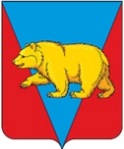 Администрация Никольского сельсоветаАбанского районаКрасноярского краяПОСТАНОВЛЕНИЕ22.12.2021г.                               с. Никольск                                             № 52ПОб отмене постановлений Администрации Никольского сельсовета Абанского района Красноярского краяРуководствуясь Уставом Никольского сельсовета Абанского района Красноярского края, администрация Никольского сельсовета Абанского района Красноярского края  ПОСТАНОВЛЯЕТ:Отменить постановления администрации Никольского сельсовета:1.1 Постановление от 02.04.2019 № 5П «Об утверждении административного регламента осуществления муниципального жилищного контроля на территории Никольского сельсовета в отношении физических лиц» считать утратившим силу;        1.2. Постановление от 12.02.2010 № 6П «Об утверждении административного регламента осуществления муниципального жилищного контроля на территории Никольского сельсовета в отношении юридических лиц и индивидуальных предпринимателей» считать утратившим силу;       1.3. Постановление от 14.04.2020 № 10П «О внесении изменений в Постановление администрации Никольского сельсовета Абанского района Красноярского края от 02.04.2019 № 6П «Об утверждении административного регламента осуществления муниципального жилищного контроля на территории  Никольского сельсовета  Абанского района Красноярского края  в отношении юридических лиц и индивидуальных предпринимателей» считать утратившим силу.     2. Настоящее Постановление вступает в силу после официального опубликования.Глава Никольского сельсовета                                                     С.Ф.Охотникова                                                                                           